not a member? join now!               view as a web page 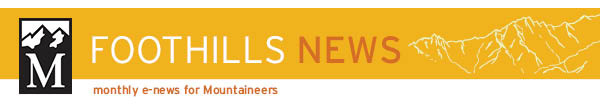 Three Ways You Can Help The Mountaineers 
 The COVID-19 outbreak has had a significant impact on The Mountaineers. All money received during this time is supporting general operations so we can continue offering creative programming and be ready to help you get back into the outdoors again as soon as it’s safe to do so. Together, we can get through this, and we thank you for any help you can provide.